             SHAIK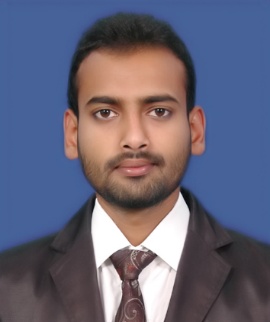 SHAIK.366991@2freemail.com                                    CAREER OBJECTIVETo pursue a successful career in an organization that provides day to day challenges and in turn opportunities to grow.	EDUCATION DETAILS			TECHNICAL SKILLS Microsoft Office,  Microsoft Excel,C++                                                                Tally.ERP9, JD Edwards,  Aurora,Pronto.    					Work profileIBM:Designation	: Accounts Executive in Payable’s Duration	: From 1-AUG- 2014 to 20-MAR-2015Project            : TelstraRole:Maintaining invoices indexing to processing and handling clients,Entering invoices, solving queries from start of task to end,Solving issues online for suppliers related to payments.Greet Technology (Tally Solution):Designation	: Accounts process ExecutiveDuration	: From 30-MAR- 2015 to 30-SEP-2016Department	: Accounts deptRole:Maintaining Books of Accounts for the Day to Day Business Transactions in Tally ERP9 Software which effect on Trial Balance, P&L A/c, Balance Sheet, Receipts& Payments and Payroll.Manage Accounts Payable and ReceivableManage all taxation matters such as Income Tax, Service Tax, Excise, TDS, Vat etc. on regular basis.Handle reconciliation of all accounts including monthly Bank Reconciliation Statements.CAPGEMINI:Designation	: Process Associate Duration	: From 09-JAN- 2017 to 30-APR-2017Department	: Accounts Payable’sProject            : Sandvik Role:Q2R in team payables for Australia and New Zeeland sandvik mining and constructions. Reconciling invoices and invoice statement’s of sandvik entities for payment to suppliers. Maintaining accounts in systematic manner for payment in erp software’s.PERSONAL INFORMATIONDate of Birth             	  :             21/09/1994Marital Status              	  :             SingleReligious                           :              IslamNationality                  	  :             IndianLanguages	                   :             English, Hindi, Kannada & Urdu.Hobbies                       	 :	      (Swimming, Playing Football, Playing carom board, Making Good Friends, Reading Islamic Books). Declaration:I hereby declare that the above information is correct to the best of my knowledge.QualificationsName of the instituteYear of passingBBMSDCIMSBangalore University 2014II PUCSDC PU College Kolar2011SSLCAl-Ameen English High School Kolar2009